物件番号２（２）　平　面　図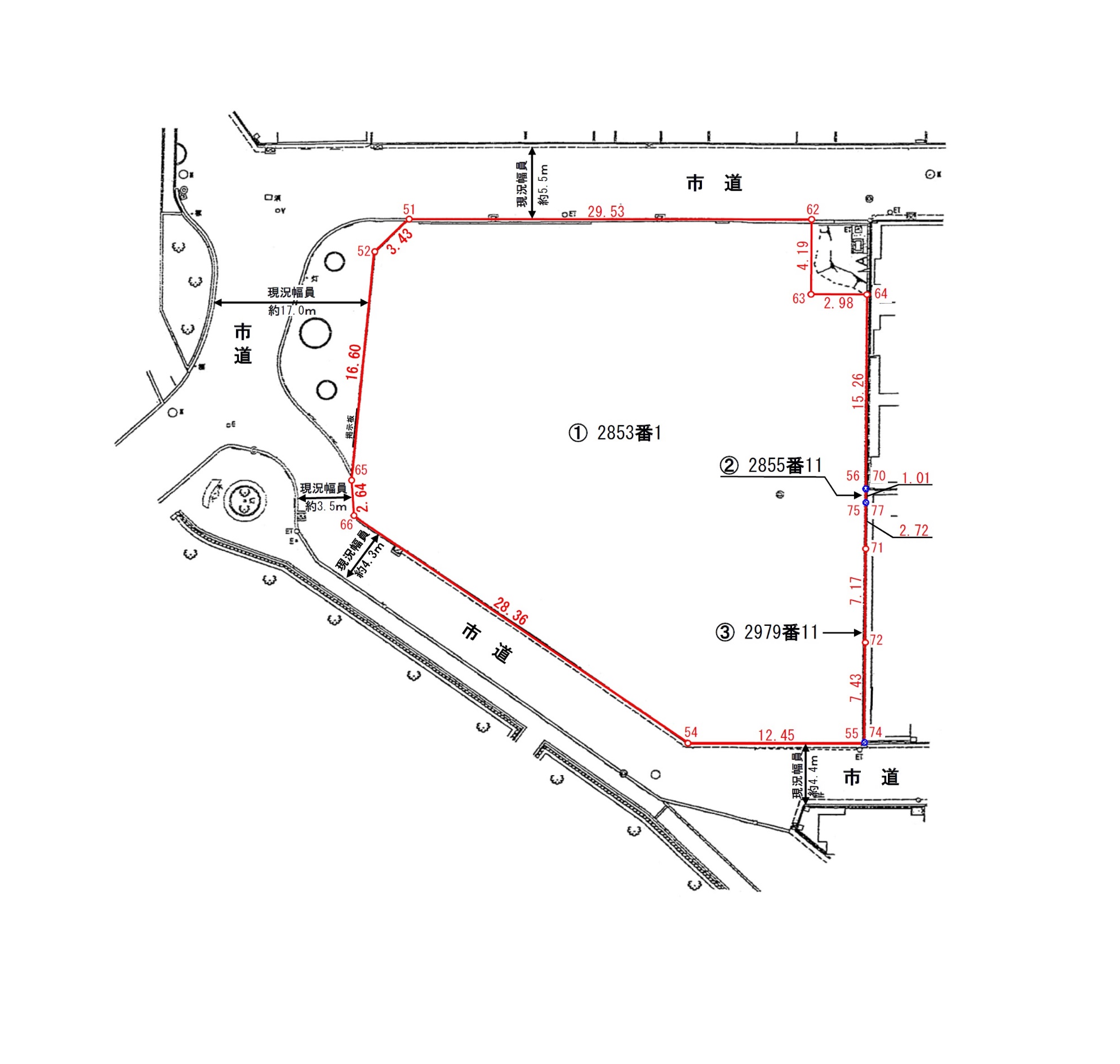 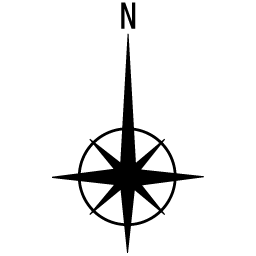 